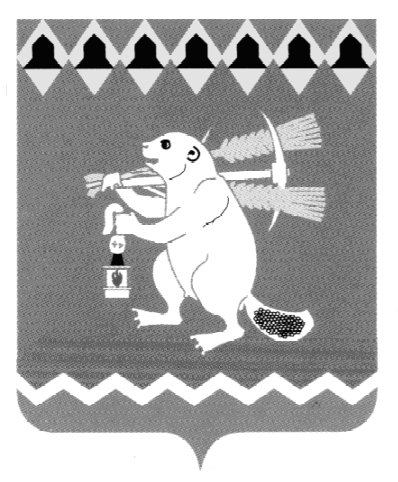 КОМИТЕТ ПО УПРАВЛЕНИЮ МУНИЦИПАЛЬНЫМ ИМУЩЕСТВОМ АРТЕМОВСКОГО ГОРОДСКОГО ОКРУГА Распоряжениеот 25 января 2021 года						                                       № 19Об утверждении перечня объектов муниципального имущества Артемовского городского округа, в отношении которых планируется заключение концессионного соглашенияВ соответствии со статьями 16, 51 Федерального закона Российской Федерации от 06 октября 2003 года № 131-ФЗ «Об общих принципах организации местного самоуправления в Российской Федерации», частью 3 статьи 4 Федерального закона Российской Федерации от 21 июля 2005 года № 115-ФЗ «О концессионных соглашениях», руководствуясь статьей 31 Устава Артемовского городского округа, в целях привлечения инвестиций в экономику Артемовского городского округа, обеспечения эффективности использования муниципального имущества,Утвердить перечень объектов муниципального имущества Артемовского городского округа, в отношении которых планируется заключение концессионного соглашения (Приложение).Опубликовать перечень объектов муниципального имущества Артемовского городского округа, в отношении которых планируется заключение концессионного соглашения, на официальном сайте Российской Федерации для размещения информации о проведении торгов http://torgi.gov.ru, на официальном сайте Артемовского городского округа и Комитета по управлению муниципальном имуществом Артемовского городского округа в информационно-телекоммуникационной сети «Интернет».Контроль исполнения настоящего распоряжения оставляю за собой.И.о. председателя                                                                                      Е.П. Кинзельская                                                                                   Приложение к распоряжению                                                  Комитета по управлению                                                          муниципальным имуществом                                                               Артемовского городского округа                                                         от 25 января 2021 года № 19Перечень объектов муниципального имущества Артемовского городского округа, в отношении которых планируется заключение концессионного соглашенияПожарные гидрантыПеречень оборудования№ п/пНаименование объекта права, наименование оборудованияОсновные технические характеристики (диаметр, мм; тип прокладки; износ, мощность)Местонахождение (адрес)1.Сложная вещь в составе:1.1.Водопроводная сеть назначение: производствен-ное, литер 1Протяженность: 51793,0 м, трубы чугунные, стальныеРоссия, Свердловская область, Артемовский район, поселок Буланаш1.2.Сооружение основного назначения - иловая площадка (в количестве 2-х штук), Литер:4.площадь 596,2кв. мРоссия, Свердловская область, Артемовский район, поселок Буланаш1.3.Нежилое помещение №1 (артезианская скважина №25), Литер: 1площадь 32,4 кв. м.Россия, Свердловская область, Артемовский район, поселок Буланаш1.4.Здание нежилого назначения (на-сосная станция II подъема) с пристроенными входами и сооружением -отстойником на-сосной станции II подъема; Литер: 5, 5а, 56.площадь 140 кв. м.Россия, Свердловская область, Артемовский район, поселок Буланаш1.5.Сооружение ос-новного назначе-ния - забор стан-ции обезжелези-вания; Литер: 8Протяженность 315м.Россия, Свердловская область, Артемовский район, поселок Буланаш1.6.Здание нежилого назначения (ко-тельная), с прист-роенной дымовой трубой. Литер 1А, 1а.Площадь 80,5 кв. м.Площадь 3,0 кв. м.Россия, Свердловская область, Артемовский район, поселок Буланаш1.7.Нежилое поме-щение №2 (на-сосная станция 3-й подъем). Литер: 3Площадь 103,9 кв. м,Россия, Свердловская область, Артемовский район, поселок Буланаш1.8.Нежилое поме-щение №1 (на-сосная станция), Литер :3площадь 57,8 кв. мРоссия, Свердловская область, Артемовский район, поселок Буланаш1.9.Здание нежилого назначения (стан-ция обезжелези-вания воды II подъема) с теп-лым пристроем. Литер 2А, 2Б.площадь 572,1 кв. м, Россия, Свердловская область, Артемовский район, поселок БуланашАртезианские скважины №№ 8,24,26,27,28. Наз-начение: комму-нально-бытовое, Литер: 2, 3, 4, 5, 6глубина - 100,0 м; Россия, Свердловская область, Артемовский район, поселок БуланашЗдание нежилого назначения (на-сосная станция 24 скважины), назначение: нежилое здание. Литер:1. Этажность:1.площадь: общая 18,6 кв. мРоссия, Свердловская область, Артемовский район, поселок БуланашВодопроводная сеть (от стены дома № 6 по ул. Механическая до ВК № 243 по ул. Механическая, 6)протяженность - 16,0 м.Россия, Свердловская обл., Артемовский район, п. БуланашВодопроводные сети42,0Свердловская область, Артемовский район, поселок Буланаш, водопроводная сеть, расположенная от стены дома № 15 по ул. М. Горького до ВК № 204 по ул. М. Горького, 15Водопроводные сети22,0Свердловская область, Артемовский район, поселок Буланаш, водопроводная сеть, расположенная от стены дома № 18 по ул. М. Горького до ВК № 124 по ул. М. Горького, 18Водопроводные сети42,00Свердловская область, р-н Артемовский, п. Буланаш, водопроводная сеть, располо-женная от стены дома № 16 по ул. М. Горького до ВК №179 по ул. М. Горького, 16Водопроводные сети46,00Свердловская область, Артемовский район, поселок Буланаш, водопроводная сеть, расположенная от стены дома № 19 по ул. М. Горького до ВК № 179 по ул. М. Горького, 19Водопроводные сети46,0Свердловская область, р-н Артемовский, п. Буланаш, водопроводная сеть, располо-женная от стены дома № 17 по ул. М. Горького до ВК № 204 по ул. М. Горького, 17Водопроводные сети6,0Свердловская область, р-н Артемовский, п. Буланаш, водопроводная сеть, располо-женная от стены дома № 16а по ул. М. Горького до ВК         № 178а по ул. М. Горького, 16аВодопроводные сети24,0Свердловская область, Артемовский район, поселок Буланаш, водопроводная сеть, расположенная от стены дома № 20 по ул. М. Горького до ВК № 124 по ул. М. Горького, 20Водопроводные сети25,0Свердловская область, Артемовский район, поселок Буланаш, водопроводная сеть, расположенная от стены дома № 9 по ул. М Горького до ВК № 207 по ул. М. Горького, 9Водопроводные сети35,0Свердловская область, Артемовский район, поселок Буланаш, водопроводная сеть, расположенная от стены дома № 22 по ул. М. Горького до ВК №121 по ул. М. Горького, 22Водопроводные сети10,0Свердловская область, Артемовский район, поселок Буланаш, водопроводная сеть, расположенная от стены дома № 3 по ул. Комсомольская до ВК № 313 по ул. Комсомольская, 3Водопроводные сети11,00Свердловская область, Артемовский район, поселок Буланаш, водопроводная сеть, расположенная от стены дома № 2а по ул. Комсомольская до ВК № 345а по ул. Комсомольская, 2аВодопроводные сети9,00Свердловская область, Артемовский район, поселок Буланаш, водопроводная сеть, расположенная от стены дома № 2 по ул. Комсомольская до ВК № 345а по ул. Комсомольская, 2Водопроводные сети10,0Свердловская область, р-н Артемовский, п. Буланаш, водопроводная сеть, располо-женная от стены дома № 1 по ул. Комсомольская до ВК         № 313 по ул. Комсомольская, 1Водопроводные сети10,0Свердловская область, Артемовский район, поселок Буланаш, водопроводная сеть, расположенная от стены дома № 13 по ул. Комсомольская до ВК № 286 по ул. Комсомольская, 13Водопроводные сети120,0Свердловская область, Артемовский район, поселок Буланаш, водопроводная сеть, расположенная от стены дома № 28 по ул. М. Горького до ВК № 139 по ул. М. Горького, 28Водопроводные сети36,0Свердловская область, р-н Артемовский, п. Буланаш, водопроводная сеть, располо-женная от стены дома № 23 по ул. М. Горького до ВК № 124 по ул. М. Горького, 23Водопроводные сети59,0Свердловская область, Артемовский район, поселок Буланаш, водопроводная сеть, расположенная от стены дома № 26 по ул. М. Горького до ВК № 115 по ул. М. Горького, 26,Водопроводные сети46,0Свердловская область, р-н Артемовский, п. Буланаш, водопроводная сеть, располо-женная от стены дома № 24 по ул. М. Горького до ВК № 115 по ул. М. Горького, 24Водопроводные сети95,0Свердловская область, р-н Артемовский, п. Буланаш, водопроводная сеть, располо-женная от стены дома (Профилакторий) № 33а по ул. М. Горького до ВК №114 по ул. М. Горького, 33Водопроводные сети21,0Свердловская область, Артемовский район, поселок Буланаш, водопроводная сеть, расположенная от стены дома № 29 по улице М. Горького до ВК № 120 по ул. М. Горького, 29Водопроводные сети36,0Свердловская область, р-н Артемовский, п. Буланаш, водопроводная сеть, располо-женная от стены дома № 25 по ул. М. Горького до ВК № 124 по ул. М. Горького, 25Водопроводные сети23,0Свердловская область, р-н Артемовский, п. Буланаш, водопроводная сеть, располо-женная от стены дома № 33 по ул. М. Горького до ВК № 115 по ул. М. Горького, 33Водопроводные сети7,0Свердловская область, Артемовский район, поселок Буланаш, водопроводная сеть, расположенная от стены дома № 12 по ул. Комсомольская до ВК № 264 по ул. Комсомольская, 12Водопроводные сети16,0Свердловская область, Артемовский район, поселок Буланаш, водопроводная сеть, расположенная от стены дома № 11 по ул. Комсомольская до ВК № 286 по ул. Комсомольская, 11Водопроводные сети9,0Россия, Свердловская область, Артемовский район, п. Буланаш, водопроводная сеть, расположенная от стены дома № 1 по ул. М. Горького до ВК № 300 по ул. М. Горького, 1Водопроводные сети60,0Свердловская область, Артемовский район, поселок Буланаш, водопроводная сеть, расположенная от стены дома № 4 по ул. М. Горького до ВК № 206 по ул. М. Горького, 4Водопроводные сети15,0Свердловская область, Артемовский район, поселок Буланаш, водопроводная сеть, расположенная от стены дома (Поликлиника) № За по ул. М. Горького до ВК №301 по ул. М. Горького, ЗаВодопроводные сети20,0Свердловская область, Артемовский район, поселок Буланаш, водопроводная сеть, расположенная от стены дома № 2 по ул. М. Горького до ВК № 302 по ул. М. Горького, 2Водопроводные сети16,0Свердловская область, Артемовский район, поселок Буланаш, водопроводная сеть, расположенная от стены дома № 3 по ул. М. Горького до ВК № 299 по ул. М. Горького, 3Водопроводные сети25,0Свердловская область, Артемовский район, поселок Буланаш, водопроводная сеть, расположенная от стены дома № 32 по ул. Кутузова до ВК      № 381 по ул. Кутузова, 32Водопроводные сети8,0Свердловская область, Артемовский район, поселок Буланаш, водопроводная сеть, расположенная от стены дома № 33 по ул. Кутузова до ВК     № 377 по ул. Кутузова, 33Водопроводные сети46,0Свердловская область, Артемовский район, поселок Буланаш, водопроводная сеть, расположенная от стены дома № 21 по ул. М. Горького до ВК № 179 по ул. М. Горького, 21Водопроводные сети10,0Свердловская область, Артемовский район, поселок Буланаш, водопроводная сеть, расположенная от стены дома № 4а по ул. Комсомольская до ВК № 345 по ул. Комсомольская, 4аВодопроводные сети50,0Свердловская область, Артемовский район, поселок Буланаш, водопроводная сеть, расположенная от стены дома (ОВП №3 (29а)) №31 по ул. М. Горького до ВК № 119 по ул. М. Горького, 31Водопроводные сети11,0Свердловская область, Артемовский район, поселок Буланаш, водопроводная сеть, расположенная от стены дома № 4 по ул. Комсомольская до ВК № 345 по ул. Комсомольская, 4Водопроводные сети19,0Свердловская область, Артемовский район, поселок Буланаш, водопроводная сеть, расположенная от стены дома №27 по ул. Кутузова до ВК №374 по ул. Кутузова, 27Водопроводные сети30,0Свердловская область, Артемовский район, поселок Буланаш, водопроводная сеть, расположенная от стены дома №21 по ул. Кутузова до ВК №353 по ул. Кутузова, 21Водопроводные сети9,0Свердловская область, р-н Артемовский, п. Буланаш, водопроводная сеть, располо-женная от стены дома №1 по ул. Механическая до ВК №238 по ул. Механическая, 1Водопроводные сети8,0Свердловская область, Артемовский район, поселок Буланаш, водопроводная сеть, расположенная от стены дома №21 по ул. Механическая до ВК № 379 по ул. Механическая, 20Водопроводные сети7,0Свердловская область, р-н Артемовский, п. Буланаш, водопроводная сеть, располо-женная от стены дома №25 по ул. Кутузова до ВК № 357 по ул. Кутузова, 25Водопроводные сети30,0Свердловская область, Артемовский район, поселок Буланаш, водопроводная сеть, расположенная от стены дома №37 по ул. Кутузова до ВК №380 по ул. Кутузова, 37Водопроводные сети24,0Свердловская область, Артемовский район, поселок Буланаш, водопроводная сеть, расположенная от стены дома №27 по ул. Театральная до ВК №312 по ул. Театральная, 27Водопроводные сети15,0Свердловская область, Артемовский район, поселок Буланаш, водопроводная сеть, расположенная от стены дома №6 по ул. Театральная до ВК №196 по ул. Театральная, 6Водопроводные сети5,0Свердловская область, Артемовский район, поселок Буланаш, водопроводная сеть, расположенная от стены дома №26 по ул. Кутузова до ВК №370 по ул. Кутузова, 26Водопроводные сети15,0Свердловская область, р-н Артемовский, п. Буланаш, водопроводная сеть, располо-женная от стены дома №7а по ул. Театральная до ВК №196 по ул. Театральная, 7аВодопроводные сети10,0Свердловская область, р-н Артемовский, п. Буланаш, водопроводная сеть, располо-женная от стены дома №1 по ул. Театральная до ВК №192 по ул. Театральная, 1Водопроводные сети15,0Свердловская область, Артемовский район, поселок Буланаш, водопроводная сеть, расположенная от стены дома №5а по ул. Театральная до ВК №196 по ул. Театральная, 5аВодопроводные сети65,0Свердловская область, Артемовский район, поселок Буланаш, водопроводная сеть, расположенная от стены дома №24 по ул. Кутузова до ВК №352 по ул. Кутузова, 24Водопроводные сети10,0Свердловская область, Артемовский район, поселок Буланаш, водопроводная сеть, расположенная от стены дома №3 по ул. Театральная до ВК №195 по ул. Театральная, 3Водопроводные сети7,0Свердловская область, Артемовский район, поселок Буланаш, водопроводная сеть, расположенная от стены дома №28 по ул. Кутузова до ВК №381а по ул. Кутузова, 28Водопроводные сети10,0Свердловская область, Артемовский район, поселок Буланаш, водопроводная сеть, расположенная от стены дома №30 по ул. Кутузова до ВК №381а по ул. Кутузова, 30Водопроводные сети20,0Свердловская область, Артемовский район, поселок Буланаш, водопроводная сеть, расположенная от стены дома №31 по ул. Кутузова до ВК №372а по ул. Кутузова, 31Водопроводные сети7,0Свердловская область, Артемовский район, поселок Буланаш, водопроводная сеть, расположенная от стены дома №29 по ул. Кутузова до ВК №373а по ул. Кутузова, 29Водопроводные сети9,0Свердловская область, Артемовский район, поселок Буланаш, водопроводная сеть, расположенная от стены дома №22 по ул. Механическая до ВК №379 по ул. Механическая, 22Водопроводные сети26,0Свердловская область, Артемовский район, поселок Буланаш, водопроводная сеть, расположенная от стены дома №5 по ул. М. Горького до ВК №206 по ул. М. Горького, 5Водопроводные сети26,0Свердловская область, Артемовский район, поселок Буланаш, водопроводная сеть, расположенная от стены дома №7 по ул. М. Горького до ВК №206 по ул. М. Горького, 7Водопроводные сети60,0Свердловская область, Артемовский район, поселок Буланаш, водопроводная сеть, расположенная от стены дома (ЦВР №27) №8 по ул. М. Горького до ВК №203 по ул. М. Горького, 8Водопроводные сети42,0Свердловская область, Артемовский район, поселок Буланаш, водопроводная сеть, расположенная от стены дома №14 по ул. М. Горького до ВК №179а по ул. М. Горького, 14Водопроводные сети10,0Свердловская область, Артемовский район, поселок Буланаш, водопроводная сеть, расположенная от стены дома №6 по ул. М. Горького до ВК №201 по ул. М. Горького, 6Водопроводные сети36,0Свердловская область, Артемовский район, поселок Буланаш, водопроводная сеть, расположенная от стены дома №12 по ул. М. Горького до ВК №204 по ул. М. Горького, 12Водопроводные сети7,0Свердловская область, Артемовский район, поселок Буланаш, водопроводная сеть, расположенная от стены дома №11 по ул. М. Горького до ВК №203а по ул. М. Горького, 11Водопроводные сети6,0Свердловская область, Артемовский район, поселок Буланаш, водопроводная сеть, расположенная от стены дома №13 по ул. М. Горького до ВК 203а по ул. М. Горького, 13Водопроводные сети36,0Свердловская область, Артемовский район, поселок Буланаш, водопроводная сеть, расположенная от стены дома №10 по ул. М. Горького до ВК №204 по ул. М. Горького, 10Водопроводные сети7,0Свердловская область, Артемовский район, поселок Буланаш, водопроводная сеть, расположенная от стены дома №35 по ул. Кутузова до ВК №377 по ул. Кутузова, 35Водопроводные сети14,0Свердловская область, Артемовский район, поселок Буланаш, водопроводная сеть, расположенная от стены дома (ДОУ д/с №30) №14а по ул. Комсомольская до ВК №74 по ул. Комсомольская, 14аВодопроводные сети30,0Свердловская область, р-н Артемовский, п. Буланаш, водопроводная сеть, расположенная от стены дома (ДОУ д/с №12) №10а по ул. Комсомольская до ВК №126 по ул. Комсомольская, 10аВодопроводные сети50,0Свердловская область, Артемовский район, поселок Буланаш, водопроводная сеть, расположенная от стены дома (ОУ школа №8) №7 по ул. Комсомольская до ВК №297, 298 по ул. Комсомольская, 7Водопроводные сети35,0Свердловская область, Артемовский район, поселок Буланаш, водопроводная сеть, расположенная от стены дома №8 по ул. Комсомольская до ВК №287а по ул. Комсомольская, 8Водопроводные сети20,0Свердловская область, Артемовский район, поселок Буланаш, водопроводная сеть, расположенная от стены дома №17 по ул. Комсомольская до ВК №283 по ул. Комсомольская, 17Водопроводные сети20,0Свердловская область, Артемовский район, поселок Буланаш, водопроводная сеть, расположенная от стены дома №15 по ул. Комсомольская до ВК №283 по ул. Комсомольская,15Водопроводные сети20,0Свердловская область, Артемовский район, поселок Буланаш, водопроводная сеть, расположенная от стены дома №16 по ул. Комсомольская до ВК №129 по ул. Комсомольская,16Водопроводные сети11,0Свердловская область, Артемовский район, поселок Буланаш, водопроводная сеть, расположенная от стены дома №19 по ул. Комсомольская до ВК №282 по ул. Комсомольская, 19Водопроводные сети25,0Свердловская область, Артемовский район, поселок Буланаш, водопроводная сеть, расположенная от стены дома №6 по ул. Комсомольская до ВК №298а по ул. Комсомольская, 6Водопроводные сети30,0Свердловская область, р-н Артемовский, п. Буланаш, водопроводная сеть, располо-женная от стены дома №10 по ул. Комсомольская до ВК №283 по ул. Комсомольская, 10Водопроводные сети14,0Свердловская область, Артемовский район, поселок Буланаш, водопроводная сеть, расположенная от стены дома №14 по ул. Комсомольская до ВК №131 по ул. Комсомольская, 14Водопроводные сети30,0Свердловская область, Артемовский район, поселок Буланаш, водопроводная сеть, расположенная от стены дома (ЖС кооператив) №9 по ул. Комсомольская до ВК №287 по ул. Комсомольская, 9Водопроводные сети20,0Свердловская область, Артемовский район, поселок Буланаш, водопроводная сеть, расположенная от стены дома №27 по ул. М. Горького до ВК №122 по ул. М. Горького, 27№ п/пНаименование объекта права, наименование оборудованияМестонахождение (адрес)1Пожарный гидрантСвердловская область, Артемовский район, поселок Буланаш, улица Белинского, 122Пожарный гидрантСвердловская область, Артемовский район, поселок Буланаш, перекресток улиц Береговая - Маяковского3Пожарный гидрантСвердловская область, Артемовский район, поселок Буланаш, перекресток улиц Береговая - Буланашская4Пожарный гидрантСвердловская область, Артемовский район, поселок Буланаш, перекресток улиц Береговая - Серова5Пожарный гидрантСвердловская область, Артемовский район, поселок Буланаш, ул. Вахрушева 6Пожарный гидрантСвердловская область, Артемовский район, поселок Буланаш, перекресток улиц Вахрушева – Физкультурников7Пожарный гидрантСвердловская область, Артемовский район, поселок Буланаш, ул. Больничная, 18Пожарный гидрантСвердловская область, Артемовский район, поселок Буланаш, ул. Больничная, 5Б9Пожарный гидрантСвердловская область, Артемовский район, поселок Буланаш, ул. Буденовцев, 310Пожарный гидрантСвердловская область, Арте-мовский район, поселок Була-наш, перекресток улиц Вахру-шева – Февральской Революции11Пожарный гидрантСвердловская область, Артемовский район, поселок Буланаш, переулок Вахрушева12Пожарный гидрантСвердловская область, Артемовский район, поселок Буланаш, перекресток улиц Вахрушева, 33 - Трудовая 13Пожарный гидрантСвердловская область, Артемовский район, поселок Буланаш, ул. Вахрушева, 914Пожарный гидрантСвердловская область, Артемовский район, поселок Буланаш, перекресток улиц Вахрушева, 39 - Западная15Пожарный гидрантСвердловская область, Артемовский район, поселок Буланаш, ул. М. Горького, 216Пожарный гидрантСвердловская область, Артемовский район, поселок Буланаш, ул. М. Горького, 617Пожарный гидрантСвердловская область, Артемовский район, поселок Буланаш, ул. М. Горького, 918Пожарный гидрантСвердловская область, Артемовский район, поселок Буланаш, ул. М. Горького, 1819Пожарный гидрантСвердловская область, Артемовский район, поселок Буланаш, ул. М. Горького, 2220Пожарный гидрантСвердловская область, Артемовский район, поселок Буланаш, ул. М. Горького, 2421Пожарный гидрантСвердловская область, Артемовский район, поселок Буланаш, ул. М. Горького, 2822Пожарный гидрантСвердловская область, Артемовский район, поселок Буланаш, ул. Западная, 1423Пожарный гидрантСвердловская область, Артемовский район, поселок Буланаш, ул. Комсомольская, 924Пожарный гидрантСвердловская область, Артемовский район, поселок Буланаш, ул. Комсомольская, 1225Пожарный гидрантСвердловская область, Артемовский район, поселок Буланаш, ул. Комсомольская, 1326Пожарный гидрантСвердловская область, Артемовский район, поселок Буланаш, ул. Комсомольская, 1627Пожарный гидрантСвердловская область, Артемовский район, поселок Буланаш, ул. Комсомольская, 2328Пожарный гидрантСвердловская область, Артемовский район, поселок Буланаш, ул. Корнилова, 229Пожарный гидрантСвердловская область, Артемовский район, поселок Буланаш, ул. Корнилова, 1030Пожарный гидрантСвердловская область, Артемовский район, поселок Буланаш, ул. Корнилова, 1831Пожарный гидрантСвердловская область, Артемовский район, поселок Буланаш, ул. Корнилова, 29, 32Пожарный гидрантСвердловская область, Артемовский район, поселок Буланаш, ул. Корнилова, 3833Пожарный гидрантСвердловская область, Артемовский район, поселок Буланаш, перекресток улиц Кутузова, 11 - Каменщиков34Пожарный гидрантСвердловская область, Артемовский район, поселок Буланаш, ул. Кутузова, 23а35Пожарный гидрантСвердловская область, Артемовский район, поселок Буланаш, ул. Кутузова, 3536Пожарный гидрантСвердловская область, Арте-мовский район, поселок Була-наш, перекресток улиц Маши-ностроителей - Октябрьская37Пожарный гидрантСвердловская область, Арте-мовский район, поселок Була-наш, ул. Машиностроителей, 438Пожарный гидрантСвердловская область, Арте-мовский район, поселок Була-наш, ул. Машиностроителей, 1039Пожарный гидрантСвердловская область, Арте-мовский район, поселок Була-наш, ул. Машиностроителей, 1240Пожарный гидрантСвердловская область, Арте-мовский район, поселок Була-наш, ул. Машиностроителей, 1641Пожарный гидрантСвердловская область, Арте-мовский район, поселок Була-наш, ул. Машиностроителей, 1842Пожарный гидрантСвердловская область, Арте-мовский район, поселок Була-наш, ул. Машиностроителей, 2043Пожарный гидрантСвердловская область, Артемовский район, поселок Буланаш, ул. Механическая, 344Пожарный гидрантСвердловская область, Артемовский район, поселок Буланаш, ул. Механическая, 545Пожарный гидрантСвердловская область, Артемовский район, поселок Буланаш, ул. Механическая, 746Пожарный гидрантСвердловская область, Артемовский район, поселок Буланаш, ул. Механическая, 1447Пожарный гидрантСвердловская область, Артемовский район, поселок Буланаш, ул. Механическая, 1648Пожарный гидрантСвердловская область, Артемовский район, поселок Буланаш, ул. Мичурина, 1049Пожарный гидрантСвердловская область, Артемовский район, поселок Буланаш, ул. Молодежная, 150Пожарный гидрантСвердловская область, Артемовский район, поселок Буланаш, ул. Молодежная, 2351Пожарный гидрантСвердловская область, Артемовский район, поселок Буланаш, ул. А. Невского, 252Пожарный гидрантСвердловская область, Артемовский район, поселок Буланаш, перекресток улиц Осипенко - Пархоменко53Пожарный гидрантСвердловская область, Артемовский район, поселок Буланаш, ул. Осипенко, 454Пожарный гидрантСвердловская область, Артемовский район, поселок Буланаш, ул. Осипенко, 2255Пожарный гидрантСвердловская область, Артемовский район, поселок Буланаш, ул. Осипенко, 3056Пожарный гидрантСвердловская область, Артемовский район, поселок Буланаш, ул. Осипенко, 3857Пожарный гидрантСвердловская область, Артемовский район, поселок Буланаш, перекресток улиц Октябрьская - Рабочая58Пожарный гидрантСвердловская область, Артемовский район, поселок Буланаш, ул. Победы, 3659Пожарный гидрантСвердловская область, Артемовский район, поселок Буланаш, ул. Победы, 55 60Пожарный гидрантСвердловская область, Артемовский район, поселок Буланаш, ул. Победы, 6161Пожарный гидрантСвердловская область, Артемовский район, поселок Буланаш, ул. Северная, 962Пожарный гидрантСвердловская область, Артемовский район, поселок Буланаш, ул. Северная, 1863Пожарный гидрантСвердловская область, Артемовский район, поселок Буланаш, ул. Серова, 364Пожарный гидрантСвердловская область, Артемовский район, поселок Буланаш, ул. Серова, 2765Пожарный гидрантСвердловская область, Артемовский район, поселок Буланаш, ул. Серова, 37 66Пожарный гидрант Свердловская область, Артемовский район, поселок Буланаш, ул. Серова, 57 - Пархоменко67Пожарный гидрантСвердловская область, Артемовский район, поселок Буланаш, склад БЖКХ68Пожарный гидрантСвердловская область, Артемовский район, поселок Буланаш, ул. Спартака, 469Пожарный гидрантСвердловская область, Артемовский район, поселок Буланаш, ул. Театральная, 1770Пожарный гидрантСвердловская область, Артемовский район, поселок Буланаш, ул. Театральная, 971Пожарный гидрантСвердловская область, Артемовский район, поселок Буланаш, ул. Театральная, 7а72Пожарный гидрантСвердловская область, Артемовский район, поселок Буланаш, ул. Театральная, 21 - 2373Пожарный гидрантСвердловская область, Арте-мовский район, поселок Була-наш, ул. Театральная, 23 - 25а74Пожарный гидрантСвердловская область, Артемовский район, поселок Буланаш, ул. Театральная, 2575Пожарный гидрантСвердловская область, Артемовский район, поселок Буланаш, перекресток улиц Трудовая, 10 - Чкалова76Пожарный гидрантСвердловская область, Артемовский район, поселок Буланаш, ул. Трудовая, 4277Пожарный гидрантСвердловская область, Артемовский район, поселок Буланаш, ул. Трудовая, 4378Пожарный гидрантСвердловская область, Артемовский район, поселок Буланаш, ул. Угольщиков, 8 79Пожарный гидрантСвердловская область, Артемовский район, поселок Буланаш, Ф. Революции, 2780Пожарный гидрантСвердловская область, Артемовский район, поселок Буланаш, ул. Ф. Революции, 54а81Пожарный гидрантСвердловская область, Арте-мовский район, поселок Була-наш, ул. Физкультурников, 282Пожарный гидрантСвердловская область, Арте-мовский район, поселок Була-наш, ул. Физкультурников, 383Пожарный гидрантСвердловская область, Артемовский район, поселок Буланаш, ул. Чапаева, 184Пожарный гидрантСвердловская область, Артемовский район, поселок Буланаш, ул. Чапаева, 1785Пожарный гидрантСвердловская область, Артемовский район, поселок Буланаш, перекресток улиц Чапаева, 29 - Репина86Пожарный гидрантСвердловская область, Артемовский район, поселок Буланаш, ул. Челюскинцев, 1а87Пожарный гидрантСвердловская область, Артемовский район, поселок Буланаш, ул. Челюскинцев, 4а88Пожарный гидрантСвердловская область, Артемовский район, поселок Буланаш, ул. Челюскинцев, 28а89Пожарный гидрантСвердловская область, Артемовский район, поселок Буланаш, ул. Челюскинцев, 4290Пожарный гидрантСвердловская область, Артемовский район, поселок Буланаш, перекресток улиц Щорса – Чкалова, 1591Пожарный гидрантСвердловская область, Артемовский район, поселок Буланаш, ул. Щорса, 2392Пожарный гидрантСвердловская область, Артемовский район, поселок Буланаш, ул. Щорса, 3293Пожарный гидрантСвердловская область, Артемовский район, поселок Буланаш, ул. Юбилейная, 1794Пожарный гидрантСвердловская область, Артемовский район, поселок Буланаш, ул. Первомайская, 3а95Пожарный гидрантСвердловская область, Артемовский район, поселок Буланаш, ул. Машинострои-телей, 27, ОАО «БМЗ», цех № 7296Пожарный гидрантСвердловская область, Арте-мовский район, поселок Буланаш, ул. Машинострои-телей, 27, ОАО «БМЗ», цех № 8397Пожарный гидрантСвердловская область, Арте-мовский район, поселок Буланаш, ул. Машинострои-телей, 27, ОАО «БМЗ», цех № 9898Пожарный гидрантСвердловская область, Арте-мовский район, поселок Буланаш, ул. Машинострои-телей, 27, ОАО «БМЗ», водоем№ п/пНаименование объекта права, наименование оборудованияОсновные технические характеристики (диаметр, мм; тип прокладки; износ, мощность)1Насос WILO 65/270, место установки 3 подъем270 м3/час, напор 65м,  эл.мощность 37 кВт  2Насос Д 320/50 №2, место установки 3 подъем320 м3/час, напор 50 м,  эл.мощность  75 кВт3Насос двустороннего входа жидкости типа Д-320-50320 м3/час, напор 50 м,  эл.мощность  75 кВт4Насос К 20/30 № 6, место установки 2 подъем20м3/час, напор 30м,  эл.мощность 4 кВт5Насос К 20/30 № 5, место установки 2 подъем20м3/час, напор 30м,  эл.мощность 4 кВт6Насос К 20/30 № 4, место установки  2 подъем20м3/час, напор 30м,  эл.мощность 4 кВт7Насос К 20/30 № 3, место установки 2 подъем20м3/час, напор 30м,  эл.мощность 4 кВт8Насос К 20/30 № 2, место установки 2 подъем20м3/час, напор 30м,  эл.мощность 4 кВт9Насос К 150-125-315 2 подъем 315м3/час, напор 32м,  эл.мощность 33,5 кВт  10Насос К 200-150-315, место установки 2 подъем315м3/час, напор 32м,  эл.мощность 37 кВт11Насос К 200-150-315 №2, место установки  2 подъем315м3/час, напор 32м,  эл.мощность 37 кВт12Насос К 320/30, место установки  2 подъем300 м3/час, напор 39 м,  эл.мощность  47 кВт 13Насос К 80*50*200, место установки 2 подъем50м3/час, напор 50м,  эл.мощность 15 кВт  14Насос КМ 100*80*160, место установки  2 подъем100 м3/час, напор 32 м,  эл.мощность 12 кВт 15Насос ЭЦВ 10-160-35, место установки  скважина № 27160м3/час, напор 35м,   эл.мощность 22 кВт  16Насос центробежный консольный типа К 200-150- 315315м3/час, напор 32м,  эл.мощность 37 кВт17Погружной глубинный насос 2ЭЦВ 12-210-55210м3/час, напор 55м,   эл.мощность 45 кВт 18Насос ЭЦВ 12-160-65 нро160м3/час, напор 65м,   эл.мощность  45 кВт  19Насос 1К 150-125-315200м3/час, напор 32м,   эл.мощность  30 кВт 20Насос 3ЭЦВ 12-210-55 нро210м3/час, напор 55м,   эл.мощность  45 кВт 21Агрегат 3ЭЦВ 12-210-55 нро210м3/час, напор 55м,   эл.мощность  45 кВт 22Агрегат 2 ЭЦВ 12-250-35 нро250м3/час, напор 35м,   эл.мощность 37 кВт 23Насос КМ 100*80*160, с эл. Двигателем 15/3000ЛГМ100м3/час, напор 32м,   эл.мощность 15 кВт 